 המכינה הקדם צבאית "נחשון" - המדרשה הישראלית למנהיגות חברתית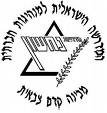 מחזור י"ז הראשון, מצודת יואב, 2014, התשע"ד, שבוע 35 מנחה תורןמובילי יוםתורניםיום א' 4.5 ד' אייריום ב' 5.5 ה' איירדיום ג' 6.5 ו' אייריום ד' 7.5 ז' איירמיכליערהניקול+רועייום ה' 8.5 ח' איירדפנהביטנריעלי+שוןיום ו' 9.5 ט' אייראמירתפארתצנגוט+עומר.ש7:15ארוחת בוקרארוחת בוקרארוחת בוקרארוחת בוקרארוחת בוקרארוחת בוקר8:00יוםיוםש.ח ויצמן:נועה: "תענישו אותי"ש.ח איציק: מה הלאה?!יעלי: שים כובע, טמבל!9:15הפסקההפסקההפסקההפסקההפסקההפסקה9:30הזיכרוןהעצמאותסיור הרב יגאל יהדותח.קבוצה10:45זמן אקטואליהזמן אקטואליהזמן אקטואליהזמן אקטואליהזמן אקטואליהזמן אקטואליה11:00הפסקההפסקההפסקההפסקההפסקההפסקה11:30לחלליה-66עוטף משבצת הכנה לנודדסיכום והכנות לשבת12:45זמן מוביל יוםזמן מוביל יוםזמן מוביל יוםזמן מוביל יוםזמן מוביל יוםזמן מוביל יום13:00ארוחת צהריים + הפסקה     ארוחת צהריים + הפסקה     ארוחת צהריים + הפסקה     ארוחת צהריים + הפסקה     ארוחת צהריים + הפסקה     ארוחת צהריים + הפסקה     16:00מערכותלמדינתירושליםישיבות חוליות סוףגנץ+דר16:00מערכותלמדינתירושליםישיבות חוליות סוףעדי+אופיר16:00מערכותלמדינתירושליםישיבות חוליות סוףניקול+שביט17:15		הפסקה		הפסקה		הפסקה		הפסקה		הפסקה		הפסקה17:45ישראלישראלמד"ספרשת שבוע: בהרכניסת שבת: 19:05יציאת שבת: 20:07 19:00ארוחת ערב + תדרוך ציפורי לילהארוחת ערב + תדרוך ציפורי לילהארוחת ערב + תדרוך ציפורי לילהארוחת ערב + תדרוך ציפורי לילהארוחת ערב + תדרוך ציפורי לילהארוחת ערב + תדרוך ציפורי לילה20:00שיתוףמשמר ח.למידהכלכלהמנחה תורן- אמיר21:30עיבוד יומי, תדרוך למחר, וזמן הודעותעיבוד יומי, תדרוך למחר, וזמן הודעותעיבוד יומי, תדרוך למחר, וזמן הודעותעיבוד יומי, תדרוך למחר, וזמן הודעותעיבוד יומי, תדרוך למחר, וזמן הודעותעיבוד יומי, תדרוך למחר, וזמן הודעותציפורי לילהציפורי לילהציפורי לילהציפורי לילהציפורי לילהציפורי לילה00:30-2:30תפארת+עומר שגיאדורון+אביבורדי+עומר פלק2:30-4:30גל+תומרםחוגי+ראםיעלי+דניאל4:30-6:30ליאור ב.+דורניצן אב.+לאהיואב+נועה